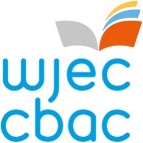 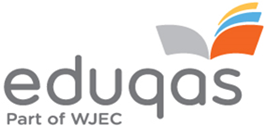 Uwch Safonwr,Lefel 1/Level 2 Twristiaeth Proffil y Rôl a Ffurflen GaisPROFFIL Y RÔLDiben:
Mae CBAC yn recriwtio ar gyfer Uwch Safonwr. Bydd yr ymgeisydd llwyddiannus yn gyfrifol am asesu'r Lefel 1/2 Twristiaeth. Cyfrifoldeb Uwch Safonwr yw gosod y safonau a sicrhau y caiff y broses safoni ei chymedroli. Cyfrifoldebau:Arwain ar ddeall y safon ar gyfer bandiau marciau yn y grid asesu ar gyfer y gydranmonitro safonau safoni'r holl safonwyr ar gyfer y gydran, gan gynnwys unrhyw arweinwyr tîm, a gweithredu'n briodol i sicrhau cywirdeb a chysondebrhoi cyngor ar benodi, hyfforddi ac ailbenodi arweinwyr tîm a safonwyr ar gyfer y gydran, lle bo angen gwneud hynnymynd i'r cyfarfod dyfarnu, rhoi cyngor i aelodau ar sut gweithiodd yr asesiad ac argymell ystodau marciau rhagarweiniol ar gyfer y ffiniau gradd yn ôl barn ar gyfer y gydrancyflwyno adroddiad gwerthuso ar berfformiad y gydran a'r asesiadauMae angen i Uwch Safonwyr fod ar gael am o leiaf ddeg diwrnod y flwyddyn. Gall y cyfnod hwn gynnwys dyddiau yn ystod y tymor, ar benwythnosau ac yn ystod y gwyliau. Mae tâl rhyddhau ar gael i ganolfannau. Bydd hyn yn galluogi deiliad y swydd i gymedroli arweinwyr tîm ar gyfer cyfres Ionawr a Mehefin (dau ddiwrnod), mynd i gynhadledd safonwyr ar gyfer cyfres Ionawr a Mehefin (dau ddiwrnod), a mynd i'r cynadleddau cyn dyfarnu a dyfarnu ym mis Chwefror a mis Gorffennaf (pedwar diwrnod). Profiad/cymwysterau angenrheidiol:gradd mewn pwnc sy'n berthnasol i'r gydran honprofiad asesu ac addysgu perthnasol profiad rheoli pobly gallu i weithio'n dda o dan bwysauAm ragor o wybodaeth, cysylltwch â Sean Williams ar 029 2026 5495 sean.williams@wjec.co.uk.  Dylid cyflwyno ceisiadau erbyn dydd Gwener 9 Gorfennaf 2021.Sut i wneud cais: Os ydych chi'n dymuno gwneud cais am y swydd, ac nad ydych yn gweithio i CBAC ar hyn o bryd, ewch i https://appointees.wjec.co.uk  a chlicio 'Gwneud Cais i fod yn Arholwr' i lenwi'r ffurflen gais.Os ydych chi'n gweithio i CBAC ar hyn o bryd, mewngofnodwch i'ch Cyfrif Porth Rheoli Penodedigion (gan ddefnyddio eich enw defnyddiwr newydd) a chliciwch ar yr eicon 'Fy Nghais' ar yr hafan. Gwnewch yn siŵr eich bod yn ychwanegu rôl Uwch Safonwr ar gyfer Lefel 1/2 Twristiaeth ar y tab 'maes pwnc', a llenwch feysydd eraill y cais.Os oes angen unrhyw gymorth pellach arnoch wrth lenwi'r ffurflen gais, cysylltwch â:-Rob Reynoldsrob.reynolds@wjec.co.uk0290 265 050